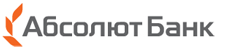 Приложение № 1 к Техническому заданию по выбору организации для оказания комплекса услуг по предоставлению и уходу за грязезащитными коврами на объектах АКБ «Абсолют Банк» (ПАО), расположенных в Москве и Московской области            АнкетА участника и условия сотрудничестваПримечание:Участник гарантирует достоверность представленных данных. Банк имеет право на проверку всех сведений, указанных в данной анкете.Должность, подготовившего информациюо предполагаемом контрагенте:						                __________ /___________/( Подпись ) 	( ФИО )		"__" _________ 2019 г.Контактная информация:ФИО ________________________  _________________________  ________________________№ п/пСведения об организацииСведения об организации1Название организации и основные данные:Полное наименование, ИНН, юридический адрес, фактический адрес, телефон, факс, Е-Mail.2Наличие иных юридических лиц (один учредитель, входит в холдинг и т.д.):Полное наименование, ИНН, юридический адрес, фактический адрес, телефон, факс, Е-Mail.3Реальные владельцы организации и ключевые руководители (учредители, участники):Владелец(цы) – Ф.И.О. (дата рождения, паспортные данные, место регистрации);Ген. директор – Ф.И.О. (дата рождения, паспортные данные, место регистрации).Главбух – Ф.И.О. (дата рождения, паспортные данные, место регистрации).4Банки, с которыми работает контрагент, а так же расчетные счета организации:Наименования банка–кредитора (если есть):Платежные реквизиты участника: 5Опыт работы на рынке соответствующей области (лет):6Приложить копию Свидетельства о регистрации компании:7Работает ли компания по упрощенной системе налогообложения? Если да, приложить подтверждающий документ:8Укажите ключевых клиентов компании, рекомендации которых могут быть предоставлены, (датированы сроком не позднее 1-го года):  9Располагает ли компания необходимыми материально-техническими  ресурсами и персоналом для выполнения обязательств по договору (количество сотрудников):10Имеются ли у компании невыполненные обязательства перед третьими лицами11Находится ли компания в процессе судебного разбирательства, и имеются ли неснятые судимости в отношении руководителей компании:12Готова ли компания работать по постоплате?13Иные варианты оплаты, укажите: